Key concerns of the UK Independent Mechanism following the release of the CRPD Committee’s inquiry into the UK under Article 6 of the CRPD Optional Protocol, and the UK Government’s responseThe Equality and Human Rights Commission (EHRC), the Equality Commission for Northern Ireland (ECNI), the Northern Ireland Human Rights Commission (NIHRC) and the Scottish Human Rights Commission (SHRC) are designated, by Article 33(2), as the UK Independent Mechanism (UKIM) to promote, protect and monitor the implementation of the UN Convention on the Rights of Persons with Disabilities (CRPD) in the UK.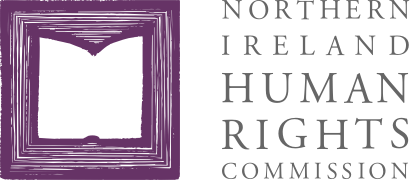 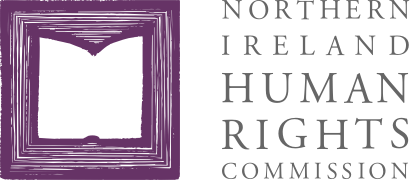 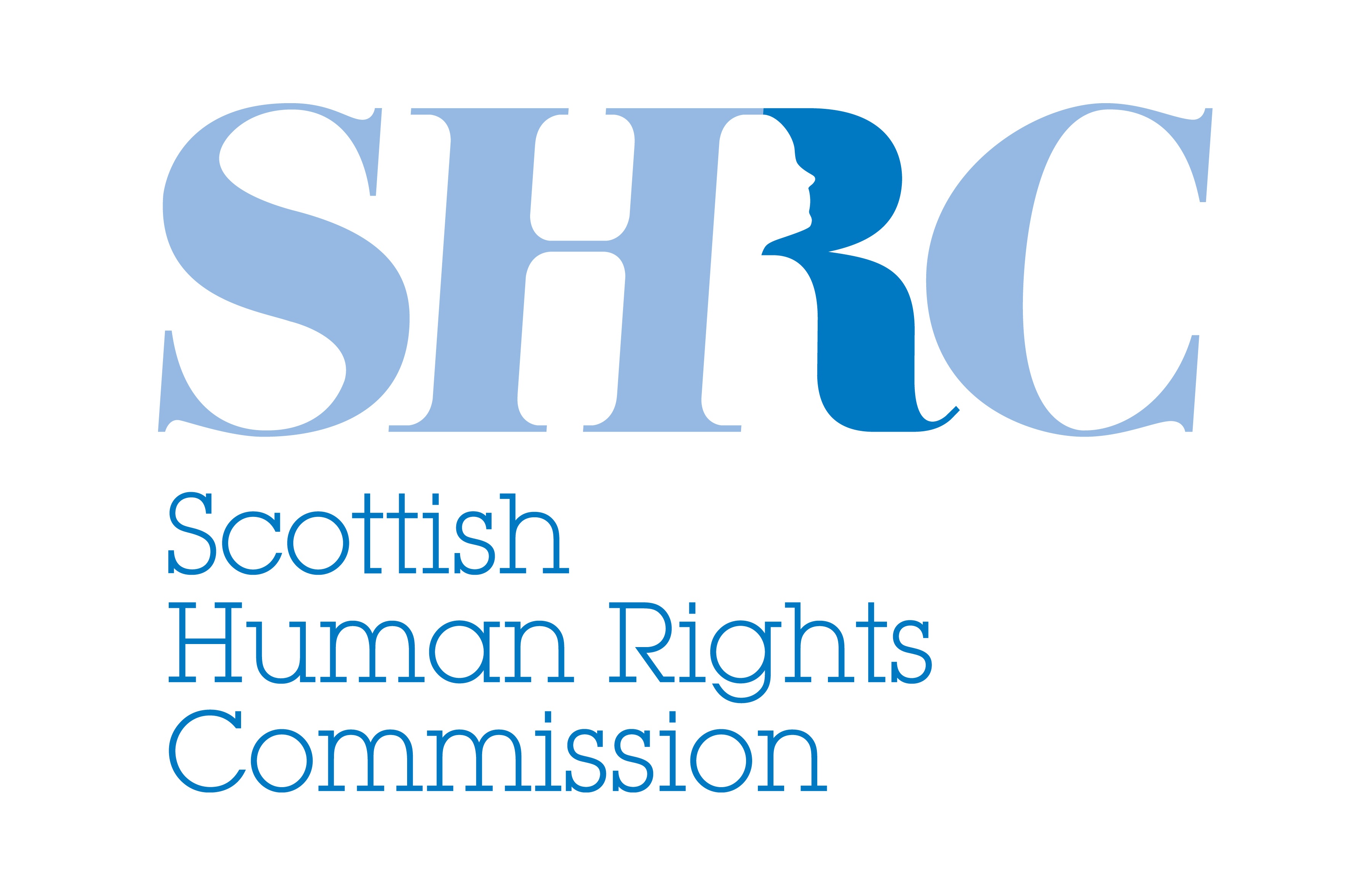 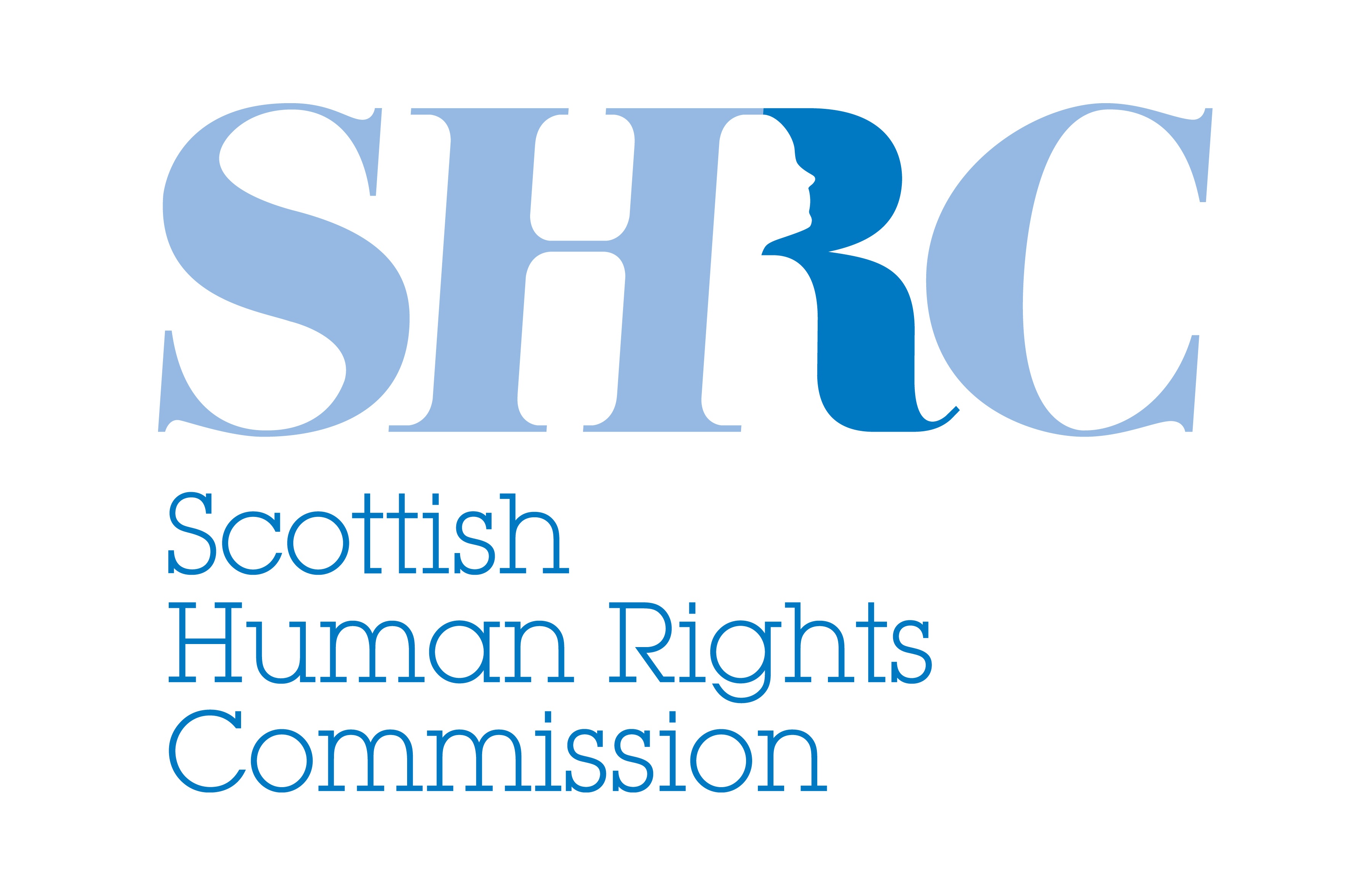 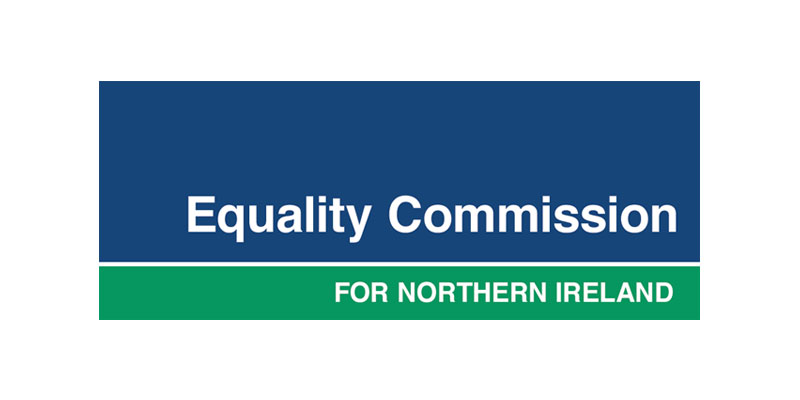 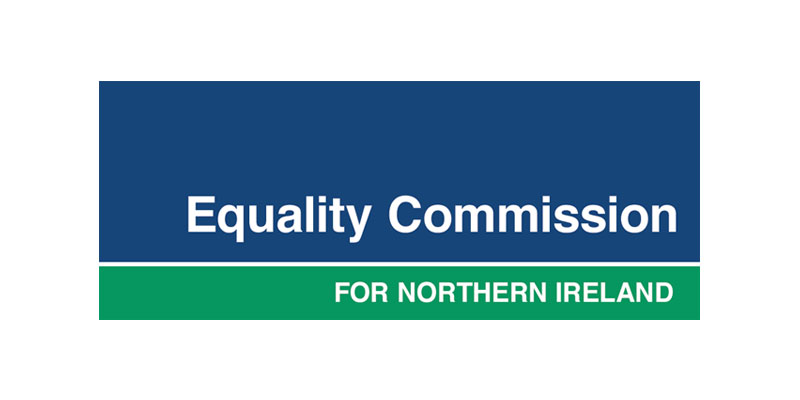 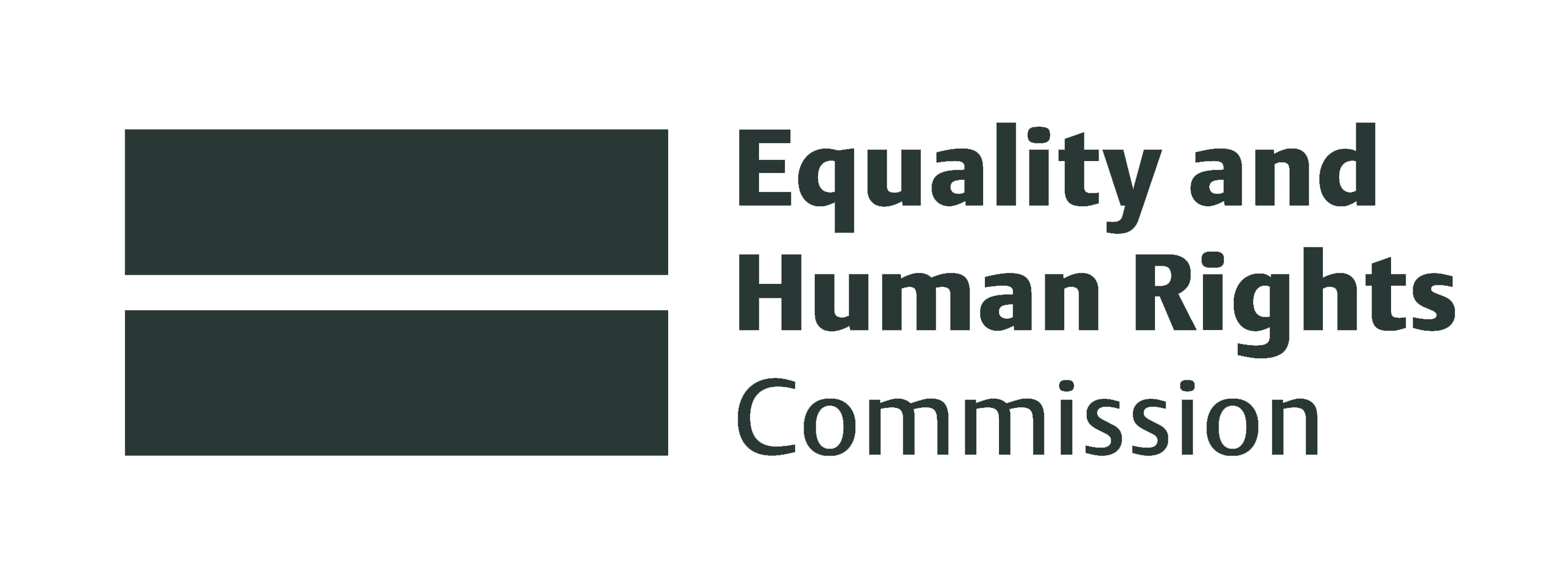 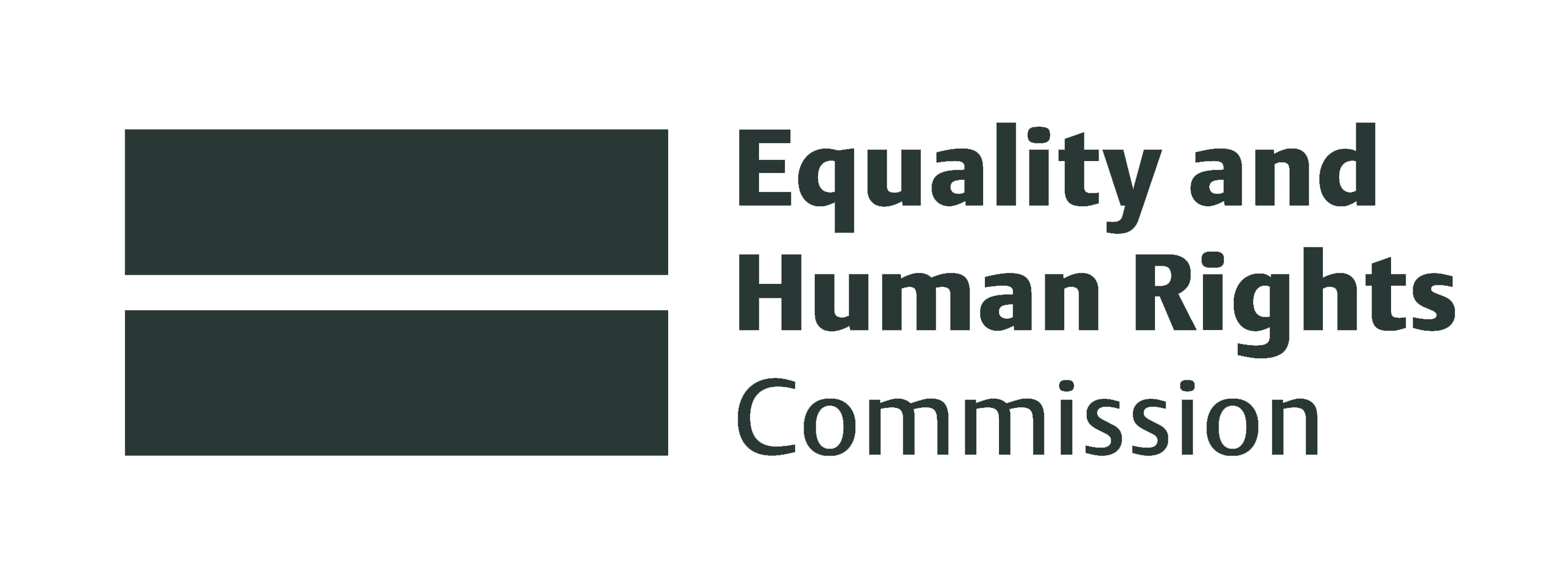 Human rights-based law and policy-makingIn response to the CRPD Committee’s recommendation in its inquiry report that the UK Government ensure ‘any intended measure of the welfare reform is rights-based…and does not disproportionately and/or adversely affect the rights of persons with disabilities’, the UK Government states that ‘the Public Sector Equality Duty (PSED) is aligned with a rights-based approach as it sets a legal duty on public authorities to consider the impact of policies on disabled people’. However, there is currently no explicit statutory requirement for Ministers to give ‘due regard’ to the CRPD when developing new policy and law. UKIM does not consider that the UK Government has provided sufficient evidence to demonstrate that it consistently gives due regard to the need to promote the equality of disabled people or their broader human rights, when developing new law and policy. For example, in its most recent submission to the UN Committee on Economic, Social and Cultural Rights (CESCR), the EHRC’s analysis concludes that the UK Government did not adequately consider the impact of measures in the Welfare Reform and Work Act on human rights to social security and adequate standard of living, or the impact on people who share a protected characteristic, including disabled people. CESCR accepted the EHRC’s recommendations, which were also reflected in in a joint letter to the UK Government by the UN Special Rapporteurs on Housing, Disabilities, Poverty and Food in April 2016. UKIM urges the UK and devolved governments to enhance the status of the CRPD in domestic law, including a domestic mechanism for scrutiny of policy and legislation to ensure compliance with the CRPD.Cumulative impact assessment of social security reformsThe inquiry found that disabled people have been disproportionately affected by social security reforms, and that the impact of the reduction of social security benefits has resulted in a struggle for many disabled people to maintain an adequate standard of living. The inquiry report therefore recommends that the UK conducts a human rights-based cumulative impact assessment of the social security reforms since 2010.In its response, the UK Government states that: ‘Since 2010 the UK Government has published cumulative analysis of the impacts of its tax, welfare and public spending policies on households’ while noting that this ‘analysis is not broken down into sub-groups such as disabled people due to significant modelling limitations’.UKIM reiterates the view, expressed in its evidence to the inquiry team, that such cumulative impact assessments are both feasible and practicable, as a study commissioned by the EHRC has shown. Cumulative impact assessments would build on the UK Government and devolved administrations’ statutory equality duties, which provide a clear impetus for comprehensive data collection and ongoing monitoring of the impact of public policies on all groups protected by equality legislation, with appropriate mitigation where those impacts are disproportionate. The importance of assessing the cumulative impact of tax and spending decisions on disabled people has also been underlined by the UK Parliament’s Social Security Advisory Committee. In addition, following its examination of the UK earlier this year, the CESCR raised serious concerns about the disproportionate, adverse impact of austerity measures on the rights of disadvantaged and marginalized individuals and groups. CESCR also noted that ‘the State party has not undertaken a comprehensive assessment of the cumulative impact of such measures…in a way that is recognised by civil society and national independent monitoring mechanisms’, and urged the UK to ‘conduct a comprehensive assessment of the cumulative impact’ of changes, including the impact on disabled people.’ UKIM therefore calls upon the UK Government to urgently carry out a cumulative impact assessment of all social security reforms since 2010, in relation to the effect upon disabled people.Non-retrogression and protecting core elements of rightsThe inquiry recommends that the UK Government makes sure that ‘any intended legislation and/or policy measure respects the core elements of the rights analysed in the present report’.While the UK Government’s response states that its ‘legislation and policies support the core elements of rights’, UKIM considers that it is not possible to ascertain this in the absence of a human rights-based cumulative impact assessment. In addition, the UK Government has not justified the retrogressive measures in its reforms since 2010 with reference to the criteria established by the UN CESCR. Namely, measures that could reduce the enjoyment of socio-economic rights should be temporary; necessary and proportionate; non-discriminatory; not disproportionately affect the rights of disadvantaged individuals and groups; and ensure a minimum core level of human rights protection. As set out in a recent joint letter from the UN Special Rapporteurs on poverty, housing, disability and food, it is not clear whether the UK Government has satisfied these criteria in its social security reforms.When existing measures have reduced rights protections for disabled people, UKIM calls upon the UK Government and Northern Ireland Executive to address the CESCR criteria for non-retrogression, putting in place any mitigating measures required.If future impact assessments or monitoring exercises project a disproportionate impact on disabled people, UKIM calls upon the UK and devolved governments to address the CESCR criteria for non-retrogression, putting in place any mitigating measures required.Independent Living Fund closureUKIM shares the inquiry team’s concerns about the closure of the Independent Living Fund (ILF) on 30 June 2015, whereby continued support of ILF users was devolved to local authorities (LAs) in England and the devolved administrations.  In particular, the ILF’s closure could force some disabled people in England into residential care, as LAs may not be able to cover independent living costs.  The monetary transfer to LAs is not ring-fenced,  and there is no mechanism to monitor how LAs in England are supporting independent living.In Northern Ireland the ILF is administered by the Independent Living Fund Scotland but restricted to existing users leading to its eventual de facto closure, with no clear indication of future arrangements.UKIM welcomes the UK Government’s stated commitment in its response to the inquiry to ‘researching the impact of the ILF closure’, expected to reach completion ‘by the end of this year’. However, we note that urgent steps are needed to ensure compliance with Article 19 of the CRPD.Where it has delegated responsibility for independent living funding to LAs in England, UKIM calls on the UK Government to:provide sufficient independent living funding to each LA to meet the needs of disabled people in their area provide guidance to LAs to clarify what they must do to meet the minimum requirements of Article 19, and provide examples of best practice, andput in place a monitoring mechanism so that each LA reports on independent living funding and activities, enabling the State to assure itself that it is complying with Article 19.In light of the closure of the ILF to new applicants in Northern Ireland, we recommend that the UK Government and Northern Ireland Executive urgently review how the health and social care needs of disabled people no longer eligible for funding are being met. Access to justiceUKIM welcomes the recommendation that the UK ensure access to justice for disabled people seeking redress and reparation for the violation of rights covered by the inquiry report. We note with concern that the UK Government’s response does not acknowledge the adverse impacts on disabled people. The EHRC has outlined evidence and analysis of the impact of a range of changes on disabled people’s rights to access justice, including the reduction in scope of legal aid and the introduction of a mandatory telephone gateway service in England and Wales, as well as the introduction of employment tribunal fees in Britain. These concerns have been shared by every treaty body that has examined the UK’s human rights record since 2012.In relation to England and Wales, UKIM urges the UK Government to:Review the impact of the Legal Aid, Sentencing and Punishment of Offenders Act 2012 on access to justice and other CRPD rights for disabled people. It should ensure the review includes the commissioning of independent research on the impacts of legal aid reforms on disabled people, and take concrete steps to mitigate any adverse impacts identified.Further review the operation of the telephone gateway service with regard to its accessibility and effectiveness for disabled people, and mitigate any adverse impacts identified.In light of the introduction of Tribunal fees in Great Britain, UKIM calls on the UK Government to publish the findings of its post-implementation review of Employment Tribunal fees, and address any disproportionate impacts on disabled people.